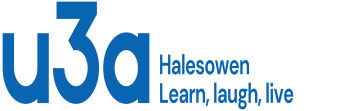 Halesowen u3aObjectives & ConditionsThe objectives of Halesowen u3a are:1. To advance the education of the public in Halesowen & its surrounding areas &, in particular, the education of older people who are no longer in full-time employment.2. The provision of facilities for leisure time & recreational activities with the objective of improving the conditions of life for the above persons in the interests of their social welfare.Conditions of membership:1. Each person in supporting the Objectives of the Third Age Trust shall be admitted to the membership at the approval of the committee upon making payment of the annual subscription as determined by the committee or the members at the Annual General Meeting provided that they agree to abide by the constitution & any conditions properly imposed by the committee.2.  The committee may terminate or suspend membership of any member if:	i) There is any money owed to the u3a in respect of membership or other fees after the time lapse of one month after the due date.	ii)The member acts in a way that is prejudicial to the u3a or brings it into disrepute.  The individual concerned shall have the right to be heard by the committee before a final decision is made.Please Note:If you wish to resign from u3a for any reason, you should notify the membership secretary by letter or email.